СОВЕТ ДЕПУТАТОВ МУНИЦИПАЛЬНОГО ОБРАЗОВАНИЯ СПАССКИЙ СЕЛЬСОВЕТ САРАКТАШСКОГО РАЙОНА ОРЕНБУРГСКОЙ ОБЛАСТИ ПЕРВЫЙ  СОЗЫВРЕШЕНИЕдвадцатого  заседания Совета депутатов  муниципального  образования Спасский сельсовет первого созыва  от 21 декабря 2017 года                  с Спасское                                      № 91              Заслушав и обсудив предложенный план работы             Совет депутатов муниципального образования  Спасский сельсовет Саракташского района Оренбургской области Р Е Ш И Л :              Утвердить план работы Совета депутатов муниципального образования  Спасский  сельсовет  Саракташского района Оренбургской области на 2018 год (прилагается). Глава муниципального образованияПредседатель Совета депутатов                                 В.А. СпицинРазослано:  администрации района, прокурору района, депутатам, постоянным комиссиямПриложение к решению Совета депутатовмуниципального образования Спасский  сельсоветСаракташского района Оренбургской области от  21.12.2017 г. № 91ПЛАН  РАБОТЫ  СОВЕТА  ДЕПУТАТОВ  муниципального образования  Спасский сельсовет на  2018  год     О плане работы Совета депутатов муниципального образования Спасский сельсовет Саракташского района Оренбургской области на 2018 год№ ппНаименование рассматриваемых вопросов ОтветственныеСрок рассмотрения12451.Рассмотреть вопросы на заседании Совета депутатов1.Рассмотреть вопросы на заседании Совета депутатов1.Рассмотреть вопросы на заседании Совета депутатов1.Рассмотреть вопросы на заседании Совета депутатов1.Об отчете главы муниципального образования  Спасский сельсовет за 2017 год.Спицин В.А.  1 квартал2.Об исполнении бюджета сельсовета за 2017 год.     Спицин В.А., глава Спасского сельсовета3.Об исполнении  Порядка управления и распоряжения имуществом, находящимся в муниципальной собственности муниципального образования Спасский сельсоветСпицин В.А.4.  О благоустройстве  и санитарном состоянии сел.  Спицин В.А. 2 квартал5. О состоянии противопожарной безопасности на территории  Спасского сельсовета.  Постоянная комиссия6.Об организации летнего труда и отдыха  учащихся  школы. Кажан Е.И.7.О подготовке объектов соцкультбыта к работе в зимних условиях. Руководители учреждений 3 квартал8.  Об исполнении бюджета муниципального образования  Спасский  сельсовет за 1 полугодие  2018 года.   Спицин В.А.9.О работе учреждений культуры на территории сельсоветакультработники10О проекте бюджета муниципального образования  Спасский  сельсовет на  2019 год и плановый период 2020-2021г.  Спицин В.А.4 квартал11  О социально-экономическом развитии муниципального образования  Спасский  сельсовет в 2018 году и прогнозе на 2019годСураева Е.Н.постоянная комиссия12 О бюджете муниципального образования  Спасский сельсовет на 2019 год и плановый период 2020-2021г. Спицин В.А.13О плане работы Совета депутатов муниципального образования Спасский  сельсовет на 2019 год.Сураева Е.Н.2.Заседание постоянных комиссий2.Заседание постоянных комиссий2.Заседание постоянных комиссий2.Заседание постоянных комиссийКомиссия по социально-экономическому развитию Комиссия по социально-экономическому развитию Комиссия по социально-экономическому развитию Комиссия по социально-экономическому развитию 1.О выплате заработной платы и уплате налогов хозяйством сельсоветаПредседатель постоянной комиссии по социально-экономическимвопросамСураева Е.Н.2 квартал2.О выполнении акции «Сохрани жизнь себе и своему ребенку»Николаев Н.А.2 квартал3.   О профилактике преступности, правонарушений и безнадзорности среди несовершеннолетнихСураева Е.Н.3 квартал4.О проектах решений, выносимых на рассмотрение заседаний Совета депутатов сельсовета в 2017 году в сфере социально-экономического развития.Председатель постоянной комиссии по социально-экономическимвопросамСураева Е.Н.3 квартал5.О подготовке объектов соцкультбыта к работе в зимний периодГубанкова Г.А.4 кварталПланово-бюджетная комиссияПланово-бюджетная комиссияПланово-бюджетная комиссия1.Об исполнении бюджета муниципального образования  Спасский   сельсовет по состоянию за 2017 год.1 квартал2.О выполнении плана поступления налогов за 1 квартал2 квартал3.Об исполнении бюджета муниципального образования  Спасский  сельсовет за 1 полугодие  2018год.3квартал4.О проекте бюджета муниципального образования  Спасский  сельсовет на 2018 год.4 квартал5.Об итогах работы комиссии 4 кварталМандатная комиссияМандатная комиссияМандатная комиссияМандатная комиссия1.Об организации приема граждан депутатами, участие в рассмотрении предложений, заявлений и жалоб граждан.Кажан Е.И.1 квартал2.Рассмотреть вопросы нарушения этических норм  депутатами на заседаниях Совета депутатов сельсовета, постоянных комиссиях, в быту и общественной жизни.Кормушин С.П.2 квартал3.О принятии НПАКормушин С.П.3 квартал4.Об итогах работы комиссии и о планах на 2019 годКормушин С.П.4 квартал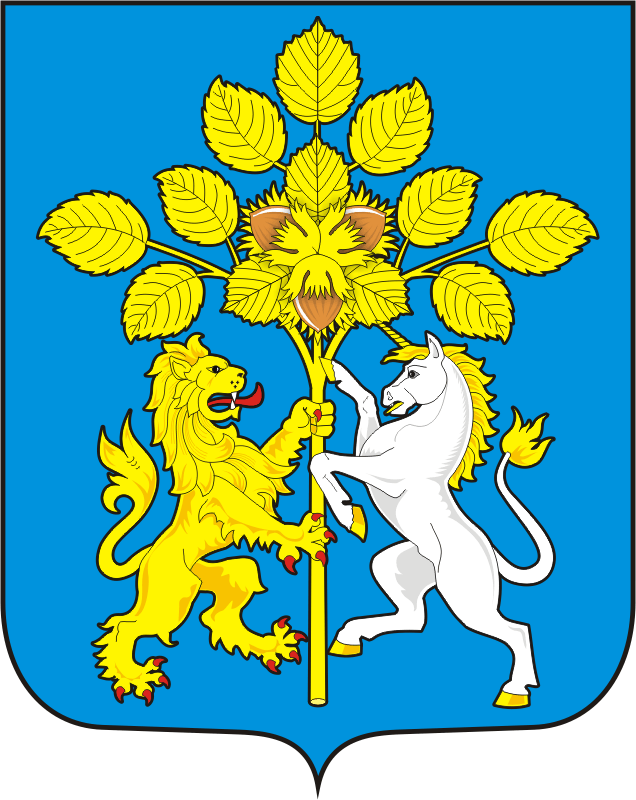 